Daftar PustakaBuku :Arief Sidharta, Meuwissen Tentang Pengembangan Hukum, Ilmu Hukum, Teori Hukum Dan Filsafat Hukum, Bandung: Refika,  2007.Arif,Badan Nawawi dan ,Muladi dan,Teori-Teori dan Kebijakan Pidana, Cet. II, Bandung :Penerbit Alumni,1998.Ibrahim,Johnny, Teori dan Metode Penelitian Hukum Normatif, Malang: Bayumedia Publishing 2008.kartono, Kartini, Patologi Sosial, Jakarta : Rajawali Press, 2009.M. Echols ,John dan Hassan Shadily, Kamus Inggris-Indonesia, Jakarta: Gramedia, 2000.M. Hasibuan, Sahat, Upaya Penanggulangan Judi Online, Yogyakarta: Ditreskrimsus Polda DIY, 2017.Moeljatno, Asas-Asas Hukum Pidana Edisi Revisi, Jakarta : Rineka Cipta, 2008.	Peter Mahmud Marzuki, Penelitian Hukum, Jakarta: Kencana, 2011.Purwati, Ani, Metode Penelitian Hukum Teori dan Praktek, Surabaya: CV Jakad Media Publishing, 2020.Rahayu, Devi dan, Djulaeka , Buku Ajar: Metode Penelitian Hukum, Surabaya: Scopindo Media Pustaka 2019.Satipto Rahardjo, Masalah Penegakan Hukum, Bandung:Sinar Baru, 2000.Simandjuntak, Pengantar Kriminologi dan Patologi Sosial, Bandung : Tarsito, 1980.Soekanto,Soerjono & Sri Mamudji, Penelitian Hukum Nornatuf Suatu Tinjauan Singkat, Jakarta: Rajawali Pres ,2011, Soesilo,R, Kitab Undang-Undang Hukum Pidana Serta Komentar-Komentarnya Lengkap Pasal Demi Pasal, Bandung: PT Karya Nusantara, 1986.Suparni, Niniek, Cyberspace problematika dan antisipasi pengaturannya, Jakarta:Sinar Grafika, 2009.Yeni Widwati, et, al, Hukum Pidana , Yogyakarta, Lab Hukum FH UMY, 2007.Artikel Jurnal: Enik Isnaini,  “Tinjauan Yuridis Normatif Perjudian Online Menurut Hukum Positif Di Indonesia”, Jurnal Independent , Volume 5, Nomor 1,2017.	https://jurnalhukum.unisla.ac.id/index.php/independent/article/view/61/59et al.,Aniza Lakoro, “Lemahnya Kepolisian Dalam Penanganan Tindak Pidana Perjudian Togel Online”,  Jurnal Legalitas, Volume 15, Nomor 2, 2022.	http://ejurnal.ung.ac.id/index.php/jelta/oaet., al,“Nono,Pertanggungjawaban Penegakan Hukum Terhadap Selebgram yang Mempromosikan Situs Judi Online”. Jurnal Analogi Hukum.volume. 3, nomor 2, 2021,.	https://www.ejournal.warmadewa.ac.id/index.php/analogihukumKusmanto,Hadi ,“Pengaruh Berpikir Kritis Terhadap Kemampuan Siswa Dalam Memecahkan Masalah Matematika (Studi Kasus Di Kelas VII SMP Wahid Hasyim Moga)”, Eduma: Mathematics Education Learning and Teaching, Volume3,Nomor1,2014.	https://www.syekhnurjati.ac.id/jurnal/index.php/eduma/article/view/6M. Ridwan,Ahmad, Elis Herlina, “Tinjauan Yuridis Mengenai Akun Media Sosial yang Melakukan Endorsement Judi Online (Online Gambling) Dihubungkan Dengan Undang- Undang Nomor 19 Tahun 2016 Tentang Perubahan Atas Undang-Undang Nomor 11 Tahun 2008 Tentang Informasi Dan Transaksi Elektronik”, Jurnal Pemulihan Hukum , Volume 1, Nomor 2, 2019.	https://doi.org/10.30999/jph.v1i2.1001Manalu, Hendri Saputra , “Penegakan Hukum Terhadap Pelaku Tindak Pidana Perjudian Online”, Journal of Education, Humaniora and Social Sciences, Volume 2 Nomor 2,Desember, 2019.  	https://doi.org/10.34007/jehss.v2i2.102Muhith, Abd “Problematika Pembelajaran Tematik Terpadu di MIN III Bondowoso”, Indonesian Journal of Islamic Teaching, Volume 1 Nomor. 1, 2018.	https://jurnalpasca.iainjember.ac.id/ejournal/index.php/IJIT/article/view/23Tri Purnawinata,dody,“Aspek Hukum Pidana Dalam Perjudian Secara Online”,Jurnal Solusi ,Volume, 19, Nomor, 2 ,Mei, 2021.	https://jurnal.unpal.ac.id/index.php/solusi/article/view/356/310Wahyu Tris Haryadi, “Penegakan Hukum Judi Online Berdasarkan Penerapan Hukum KUHP dan UU NO 19 Tahun 2016 Tentang Perubahan Atas UU NO 11 Tahun 2008 Tentang Informasi Dan Transaksi Elektronik”. Jurnal Hukum Inrichting Recht Wahana Wacana Bidang Hukum kartini Press, Volume 13, No 2, 2019.	 http://eprints.ubhara.ac.id/id/eprint/38Tesis:iva, Turisnur ,“Penegakan Hukum Terhadap Tindak Pidana Penodaan Agama Melalui Media Sosial Di Wilayah Hukum Pengadilan Negeri Pekanbaru”, Thesis Magister Hukum , Riau: Pasca Sarjana Universitas Islam Riau, 2018, https://repository.uir.ac.id/view/year/2018.type.htmlNoor Rahmad, “Penegakan Hukum Terhadap Tindak Pidana Perjudian Melalui Internet (Judi Online) Berdasarkan Undang-Undang Nomor 11 Tahun 2008 Tentang Informasi Dan Transaksi Elektronik”, Tesis Magister Hukum, Yogyakarta: Program Pascasarjana Universitas Muhammadiyah Yogyakarta, 2020. http://repository.umy.ac.id/handle/123456789/32357SkripsiAnanda Wardhani, “Analisis Yuridis Pertanggung Jawaban Pidana Anak Sebagai Pelaku Tindak Pidana Perundungan Terhadap Anak”, Skripsi Sarjana Hukum, Malang: Fakultas Hukum Universitas Muhammadiyah Malang, 2021.	http://eprints.umm.ac.id/id/eprint/87324Andriyani,Rizka , “Analisis Yuridis Sosiologis Tentang Perjudian Menjelang Pelaksanaan Pilkada Kota Batu Tahun 2017”, Skripsi Sarjana Hukum , Malang: Fakultas Hukum Universitas Muhammadiyah Malang, 2017.	http://eprints.umm.ac.id/id/eprint/39530Aprizzaldi ,Rifyal Doddy, “Pertimbangan Hakim Dalam Menggunakan Pasal 45a Ayat (2) Undang-Undang Nomor 19 Tahun 2016 Tentang Perubahan Atas Undang-Undang Nomor 11 Tahun 2008 Tentang Informasi Dan Transaksi Elektronik Pada Putusan Nomor 184/Pid.Sus/2017/Pn Yyk”, Skripsi Sarjana Hukum,  Semarang:  Fakultas Hukum Universitas Katolik Soegijapranata Semarang,2018. 	http://repository.unika.ac.id/id/eprint/16314Guntara, “Penegakan Hukum Tindak Pidana Perjudian Online Di Kota Pekanbaru”, JOM Fakultas Hukum , Volume 1, Nomor 2, Oktober, 2014.	https://media.neliti.com/media/publications/34243-ID-penegakan-hukum-tindak-pidana-perjudian-online-di-kota-pekanbaru.pdfMawati, Sintiya, “Problematika Penegakan Hukum Pada Tahap Penyidikan Dalam Kasus Perjudian Online Sie Jie Di Wilayah Hukum Polresta Pekanbaru”, Skripsi Sarjana Hukum, Pekan Baru: Fakultas Hukum Universitas Islam Riau Pekanbaru, 2022.	 http://repository.uir.ac.id/id/eprint/11853Nurdin,Rizqi Kurniadi, “Penegakan Hukum Pidana Terhadap Pelaku Judi Online Dalam Perspektif Hukum Pidana Positif Dan Hukum”, Skripsi Sarjana Hukum , Jakarta: Fakultas Syariah Dan Hukum Universitas Islam Negeri Syarif Hidayatullah Jakarta, 2022.	https://repository.uinjkt.ac.id/dspace/bitstream/123456789/59176/1/RIZQI%20KURNIADI%20-%20FSH.pdfPutra, Lalu Kemal Eka, “Penegakan Hukum Terhadap Tindak Pidana Perjudian Online Di Tinjau Dari Undang-Undang Informasi Dan Transaksi Elektronik”, Skripsi Sarjana Hukum, Mataram: Fakultas Hukum Universitas Muhammadiyah Mataram . 2021	 https://repository.ummat.ac.id/3491/Rinaldi Ahmad Iskandar Nasution, “Analisis Perjudian Terhadap Game Online Higgs Domino Islands Menurut Perspektif Hukum Pidana Di Indonesia”, Skripsi Sarjana Hukum, Medan: Fakultas Hukum Universitas Muhammadiyah Sumatera Utara Medan, 2022.	http://repository.umsu.ac.id/bitstream/handle/123456789/20018/SKRIPSI_RINALDI%20AHMAD%20ISKANDAR%20NASUTION.pdf?sequence=1&isAllowed=yWebsitehttp://jimly.com/makalah/namafile/56/Penegakan_Hukum.pdf (diakses tanggal 16-Desember-2022, Pukul 18.46 WIB)http://www.irsangusfrianto.com/p/pengertian-delik-aduan-dan-delik- biasa.html,diunduh pada tanggal 16 Desember 2022, pukul 19.00 WIB.Data Pendukung WawancaraWawancara dengan Aipda Kusmanto, Kepala Urusan Administrasi dan ketatausahan Polres Tegal Kota,di Polres Tegal Kota. Tanggal 24 Januari 2023 pada Pukul 13.00-14,00 WIB.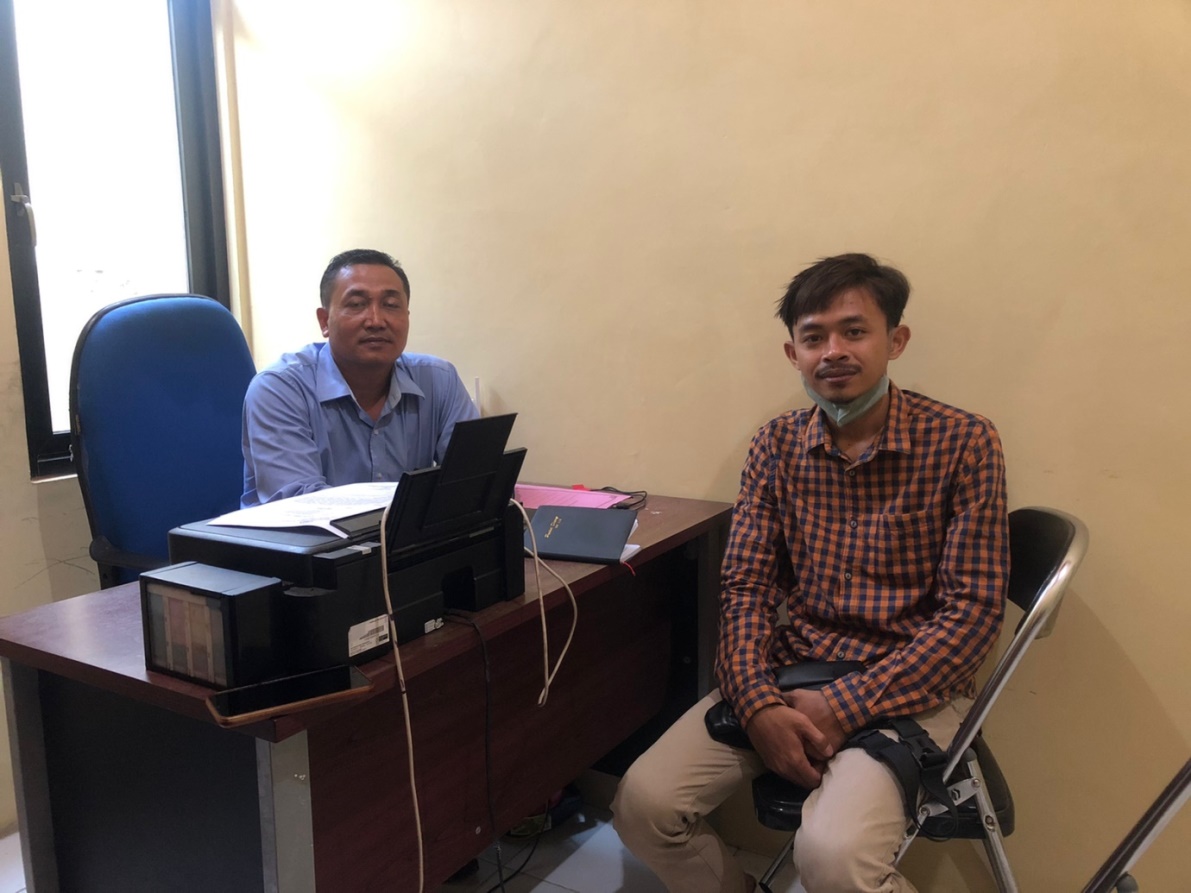 